Purpose:  This form serves as a checklist for submitting all necessary AERA materials. All AERA forms can now be submitted through e-Services. Consult the Minnesota Pollution Control Agency (MPCA) AERA guidance found on the MPCA AERA website at https://www.pca.state.mn.us/business-with-us/air-emissions-risk-analysis-aera for instructions.Instructions:  Check appropriate boxes below by clicking on them. Response areas may be expanded as needed. All AERA documents must be submitted electronically. Spreadsheets should not be in PDF format. The AERA will be deemed incomplete if all requested forms and support documents are not included.Facility informationWhat the AERA supports (Mark all that apply)This AERA is submitted as a part of the following (may select more than one):Required AERA formsAERA forms are located at https://www.pca.state.mn.us/business-with-us/air-emissions-risk-analysis-aera.Electronic submittals are required. Hard copies are optional.Required permit formsPermit forms are located at https://www.pca.state.mn.us/business-with-us/air-permit-application-formsThe MPCA AERA reviewer will also review the following MPCA Air Permitting Forms. The AERA reviewer will obtain these forms from the MPCA air permit engineer; however, it is acceptable for a proposer to submit duplicate forms.Risk tool(s) usedRASS (Risk Assessment Screening Spreadsheet) and Q/CHI spreadsheets are at
https://www.pca.state.mn.us/business-with-us/air-emissions-risk-analysis-aeraAdditional information In the table below, describe any additional attachments.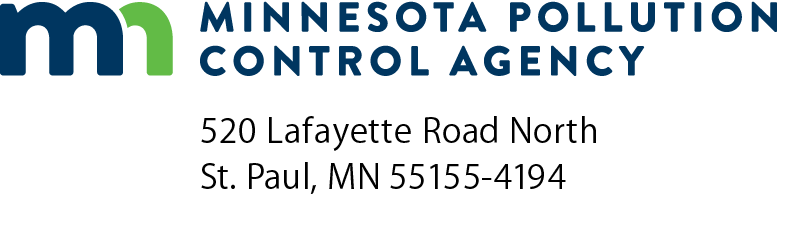 Deliverable checklistAERA-01 Air Emissions Risk Analysis (AERA)Doc Type: Air Emissions Risk Assessment – External DocumentationContents:Facility informationWhat the AERA supportsRequired AERA formsRequired permit formsRisk toolsAdditional information 1.	AQ Facility ID number:1.	AQ Facility ID number:1.	AQ Facility ID number:1.	AQ Facility ID number:1.	AQ Facility ID number:2.	SIC Code:2.	SIC Code:2.	SIC Code:3.	TEMPO AI number:3.	TEMPO AI number:3.	TEMPO AI number:3.	TEMPO AI number:4.	Date(s) of pre-application submittal: 4.	Date(s) of pre-application submittal: 4.	Date(s) of pre-application submittal: 4.	Date(s) of pre-application submittal: 4.	Date(s) of pre-application submittal: 4.	Date(s) of pre-application submittal: 5.	Date(s) of permit application submittal:5.	Date(s) of permit application submittal:5.	Date(s) of permit application submittal:5.	Date(s) of permit application submittal:5.	Date(s) of permit application submittal:5.	Date(s) of permit application submittal:(mm/dd/yyyy)(mm/dd/yyyy)(mm/dd/yyyy)(mm/dd/yyyy)(mm/dd/yyyy)(mm/dd/yyyy)6.	Facility name:6.	Facility name:6.	Facility name:7.	Facility location:7.	Facility location:7.	Facility location:Street address:Street address:Street address:City:State:MNMNZip code:Zip code:Zip code:County:8.	Proposer:8.	Proposer:Phone:Phone:Phone:Email:9.	AERA Preparer:9.	AERA Preparer:9.	AERA Preparer:Phone:Phone:Phone:Email:An air permit application.An air permit application.An air permit application.An air permit application.Existing permit requirement.Existing permit requirement.Existing permit requirement.Existing permit requirement.Mandatory Environmental Impact Statement (EIS), required by Minn. R. 4410.4400. Indicate which subpart is met:Mandatory Environmental Impact Statement (EIS), required by Minn. R. 4410.4400. Indicate which subpart is met:Mandatory Environmental Impact Statement (EIS), required by Minn. R. 4410.4400. Indicate which subpart is met:Mandatory Environmental Impact Statement (EIS), required by Minn. R. 4410.4400. Indicate which subpart is met:Voluntary or discretionary EIS. If the AERA was requested by the MPCA, indicate the request date (mm/dd/yyyy): Voluntary or discretionary EIS. If the AERA was requested by the MPCA, indicate the request date (mm/dd/yyyy): Voluntary or discretionary EIS. If the AERA was requested by the MPCA, indicate the request date (mm/dd/yyyy): Voluntary or discretionary EIS. If the AERA was requested by the MPCA, indicate the request date (mm/dd/yyyy): Mandatory Environmental Assessment Worksheet (EAW), required by Minn. R. 4410.4300 subpart 15 (air emissions trigger) or subpart 5 (fuel conversion trigger).Mandatory Environmental Assessment Worksheet (EAW), required by Minn. R. 4410.4300 subpart 15 (air emissions trigger) or subpart 5 (fuel conversion trigger).Mandatory Environmental Assessment Worksheet (EAW), required by Minn. R. 4410.4300 subpart 15 (air emissions trigger) or subpart 5 (fuel conversion trigger).Mandatory Environmental Assessment Worksheet (EAW), required by Minn. R. 4410.4300 subpart 15 (air emissions trigger) or subpart 5 (fuel conversion trigger).Mandatory EAW required by a subpart of Minn. R. 4410.4300 other than 15 or 5. Indicate which subpart is met:Mandatory EAW required by a subpart of Minn. R. 4410.4300 other than 15 or 5. Indicate which subpart is met:Mandatory EAW required by a subpart of Minn. R. 4410.4300 other than 15 or 5. Indicate which subpart is met:Mandatory EAW required by a subpart of Minn. R. 4410.4300 other than 15 or 5. Indicate which subpart is met:If the AERA was requested by the MPCA indicate the request date (mm/dd/yyyy):If the AERA was requested by the MPCA indicate the request date (mm/dd/yyyy):A voluntary or discretionary EAW. If the AERA was requested by the MPCA, indicate the request date (mm/dd/yyyy):A voluntary or discretionary EAW. If the AERA was requested by the MPCA, indicate the request date (mm/dd/yyyy):A voluntary or discretionary EAW. If the AERA was requested by the MPCA, indicate the request date (mm/dd/yyyy):Pre-authorized change to a facility with a “flexible air permit”, where a project proposer is seeking to increase toxic emissions, which may be allowed to be changed without additional permitting.Pre-authorized change to a facility with a “flexible air permit”, where a project proposer is seeking to increase toxic emissions, which may be allowed to be changed without additional permitting.Pre-authorized change to a facility with a “flexible air permit”, where a project proposer is seeking to increase toxic emissions, which may be allowed to be changed without additional permitting.Pre-authorized change to a facility with a “flexible air permit”, where a project proposer is seeking to increase toxic emissions, which may be allowed to be changed without additional permitting.Other:SubmittedSubmittedSubmittal date(s)
(mm/dd/yyyy) NAAERA-01 Deliverable Checklist (this form)AERA-02 Qualitative Information Checklist for: NAProtocol/workplan NACompleted AERAAERA-03 Air Dispersion Modeling  Analysis Form for: NAProtocol/workplan NACompleted AERA NAAERA-04 Emergency Internal Combustion Engine Certification (if applicable)AERA-05 Emissions Form for: NAProtocol/workplan NACompleted AERA NAAERA-13 Determination Checklist for Proposed Ethanol Facilities (if applicable)AERA-19 Cumulative Air Emissions Risk Analysis Form (Required if environmental review is being done) for: NAProtocol/workplan NACompleted AERA NAAERA-24 AERA Certification AERA-26 Refined HHRAP-based Analysis Form (if applicable) for: NAProtocol/workplan NACompleted AERAAERA 27 MPCA Mercury Risk Estimation Method (MMREM) Form (if applicable) for: NAProtocol/workplan NACompleted AERASubmittedSubmittedSubmittal date(s)
(mm/dd/yyyy)GI-02: Process Flow DiagramGI-03: Facility and Stack/Vent Diagram NAHG-01: Mercury Releases to Ambient Air (NA if Hg PTE is less than 1 lb/year)SubmittedSubmittedSubmittal date(s)
(mm/dd/yyyy)Existing FacilityEntire Facility as Proposed NARASS spreadsheet(s) including all emitted chemicals NAQ/CHI spreadsheet including all emitted chemicals NAHHRAP-based analysis files that include all emitted chemicals NAQ/CHI spreadsheet with select chemicals and a RASS that includes chemicals screened out  NAHHRAP-based analysis files with select chemicals and a RASS that includes chemicals screened out  NAMPCA Mercury Risk Estimation Method (MMREM) spreadsheet NAU.S. Environmental Protection Agency (EPA) Integrated Exposure Uptake Biokinetic (IEUBK) model results (found on EPA’s website at https://www.epa.gov/superfund/lead-superfund-sites-software-and-users-manuals)Attachment reference number 
(or other identifier)Submittal date(s)
(mm/dd/yyyy)TitlePurpose/Description